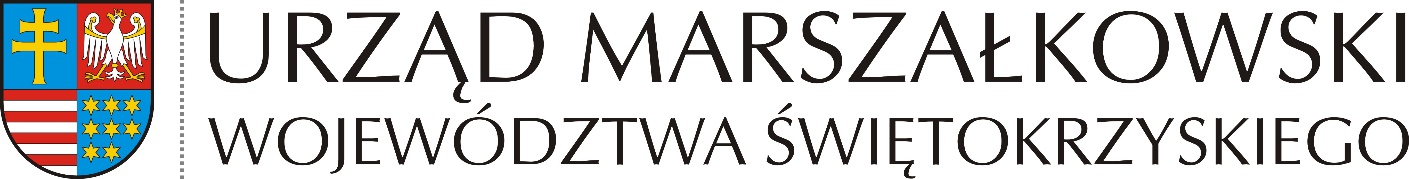 OGŁOSZENIEZARZĄD WOJEWÓDZTWA ŚWIĘTOKRZYSKIEGOogłasza przetarg ustny nieograniczonyna sprzedażnieruchomości położonej w Bałtowie, stanowiącej własność Województwa ŚwiętokrzyskiegoNieruchomość oznaczona w ewidencji gruntów i budynków, w obrębie Bałtów, jako działka nr 858/5 o pow. 0,0212 ha, dla której Sąd Rejonowy 
w Ostrowcu Świętokrzyskim prowadzi księgę wieczystą nr KI1O/00064697/8.Nieruchomość położona w bliskim sąsiedztwie rzeki Kamiennej, niezabudowana, nieogrodzona, posiada kształt nieregularny, stanowi teren utwardzony, równy. Przylega 
od strony północnej do drogi wojewódzkiej Nr 754 (od pasa drogowego oddzielona skarpą), z pozostałych stron graniczy z działką nr 858/4. Zgodnie z danymi ujawnionymi w ewidencji gruntów i budynków stanowi użytek „Ti” – inne tereny komunikacyjne. W południowej części działki zlokalizowana jest sieć kanalizacji sanitarnej. Dostępność komunikacyjna: brak zjazdu z drogi wojewódzkiej.Dla terenu, na którym zlokalizowana jest nieruchomość nie obowiązuje miejscowy plan zagospodarowania przestrzennego. Stosownie do zapisów studium uwarunkowań 
i kierunków zagospodarowania przestrzennego Gminy Bałtów, nieruchomość jest położona na terenie łąk, pastwisk i nieużytków oraz w obszarze Natura 2000 Dolina Kamiennej.Cena wywoławcza: 20 000,00 zł (słownie złotych: dwadzieścia tysięcy 00/100). Sprzedaż przedmiotowej nieruchomości podlega ustawie z dnia 11 marca 2004 r. 
o podatku od towarów i usług (Dz. U. z 2022 r. poz. 931 ze zmianami), przy czym jest zwolniona z podatku VAT, na podstawie art. 43 ust. 1 pkt 9 tej ustawy.Przedmiotowa nieruchomość jest wolna od zobowiązań i obciążeń. Dział IV księgi wieczystej nie zawiera wpisów, natomiast w Dziale III wpisano ostrzeżenie, które 
nie dotyczy działki ewidencyjnej będącej przedmiotem sprzedaży. Nieruchomość znajduje się w trwałym zarządzie wojewódzkiej samorządowej jednostki organizacyjnej.Przetarg odbędzie się w dniu 14 lipca 2023 r. o godz. 1100, w Urzędzie Marszałkowskim Województwa Świętokrzyskiego w Kielcach, al. IX Wieków Kielc 3, budynek C2, 
sala nr 102.Warunkiem dopuszczenia do przetargu jest wpłacenie wadium w wysokości 
2 000,00 zł (słownie złotych: dwa tysiące 00/100), w pieniądzu, ze wskazaniem w tytule wpłaty nieruchomości, której wpłata dotyczy, w terminie do dnia 10 lipca 2023 r.,
na rachunek bankowy Urzędu Marszałkowskiego Województwa Świętokrzyskiego 
w Kielcach Nr 09 1020 2629 0000 9002 0342 7002. Datą dokonania wpłaty wadium jest data uznania rachunku bankowego Urzędu Marszałkowskiego Województwa Świętokrzyskiego w Kielcach.Termin złożenia wniosków przez osoby, którym przysługiwało pierwszeństwo w nabyciu nieruchomości na podstawie art. 34 ust. 1 pkt 1 i 2 ustawy z dnia 21 sierpnia 1997 r. 
o gospodarce nieruchomościami upłynął w dniu 17 maja 2023 r.Niniejsze ogłoszenie wraz z warunkami przetargu zostało wywieszone na tablicy ogłoszeń: 
w Urzędzie Marszałkowskim Województwa Świętokrzyskiego w Kielcach przy al. IX Wieków Kielc 3, w Starostwie Powiatowym w Ostrowcu Świętokrzyskim przy ul. Iłżeckiej 37, w Urzędzie Gminy w Bałtowie, Bałtów nr 32, a także dostępne jest na stronie internetowej Urzędu Marszałkowskiego Województwa Świętokrzyskiego w Kielcach www.swietokrzyskie.pro 
i w Biuletynie Informacji Publicznej Urzędu Marszałkowskiego Województwa Świętokrzyskiego w Kielcach www.bip.sejmik.kielce.pl.Szczegółowych informacji o przetargu udziela Departament Nieruchomości, Geodezji 
i Planowania Przestrzennego Urzędu Marszałkowskiego Województwa Świętokrzyskiego 
w Kielcach, al. IX Wieków Kielc 3, budynek C2, pokój 25 lub 21, tel. (41) 395 14 20, 
(41) 395 10 49, w godzinach pracy urzędu.WARUNKI PRZETARGUW przetargu mogą brać udział osoby, które wpłacą wadium w formie i terminie oraz spełnią warunki określone w niniejszym ogłoszeniu. Czynności związane z przeprowadzeniem przetargu wykonuje komisja przetargowa powołana przez Zarząd Województwa Świętokrzyskiego.Przetarg odbędzie się w terminie i miejscu określonym w ogłoszeniu o przetargu.Przed przystąpieniem do przetargu, ich uczestnicy zobowiązani są do przedłożenia komisji przetargowej:dowodu tożsamości;dowodu wpłacenia wadium;w odniesieniu do podmiotów gospodarczych – wypisu z rejestru lub ewidencji gospodarczej oraz właściwych pełnomocnictw osób reprezentujących te podmioty;w odniesieniu do uczestniczących w przetargu osób fizycznych, w tym prowadzących działalność gospodarczą, pozostających w związku małżeńskim, jeżeli nabycie nieruchomości ma nastąpić do majątku wspólnego, warunkiem dopuszczenia 
do przetargu będzie stawiennictwo obojga małżonków na przetargu albo przedłożenie oświadczenia, z podpisem notarialnie poświadczonym, o wyrażeniu zgody przez współmałżonka niebiorącego udziału w przetargu, na nabycie nieruchomości za cenę ustaloną w przetargu, zgodnie z art. 37 ustawy z dnia 25 lutego 1964 r. Kodeks rodzinny
i opiekuńczy (Dz. U. z 2020 r. poz. 1359 ze zmianami); w odniesieniu do uczestniczących w przetargu osób fizycznych, w tym prowadzących działalność gospodarczą, pozostających w związku małżeńskim, jeżeli nabycie nieruchomości ma nastąpić do majątku osobistego, warunkiem dopuszczenia 
do przetargu będzie przedłożenie wypisu aktu notarialnego dokumentującego umowę majątkową małżeńską ustanawiającą rozdzielność majątkową albo odpisu orzeczenia sądowego ustanawiającego rozdzielność majątkową, albo pisemnego oświadczenia obojga małżonków o nabywaniu nieruchomości do majątku osobistego jednego z nich, 
z podpisami notarialnie poświadczonymi;jeżeli uczestnik jest reprezentowany przez pełnomocnika, konieczne jest przedłożenie oryginału pełnomocnictwa, z podpisem notarialnie poświadczonym, upoważniającego 
do działania na każdym etapie postępowania przetargowego;w odniesieniu do cudzoziemców – promesy wydania zezwolenia na nabycie nieruchomości zgodnie z ustawą z dnia 24 marca 1920 r. o nabywaniu nieruchomości przez cudzoziemców (Dz. U. z 2017 r. poz. 2278).Uczestnicy przetargu zobowiązani są przed przetargiem złożyć pisemne oświadczenia 
o zapoznaniu się ze stanem faktycznym i prawnym nieruchomości, treścią ogłoszenia 
o przetargu,  jego warunkach i przyjęciu ich bez zastrzeżeń. Przetarg jest ważny bez względu na liczbę uczestników, jeśli przynajmniej jeden uczestnik zaoferuje co najmniej jedno postąpienie powyżej ceny wywoławczej.O wysokości postąpień decydują uczestnicy przetargu, z tym, że postąpienia nie mogą wynosić mniej niż 1 % ceny wywoławczej z zaokrągleniem w górę do pełnych dziesiątek złotych.Wadium wpłacone w pieniądzu przez uczestnika, który przetarg wygra, zostanie zaliczone 
na poczet ceny nabycia nieruchomości.Pozostali uczestnicy przetargu otrzymają zwrot wadium niezwłocznie po odwołaniu 
lub zamknięciu przetargu, jednak nie później niż przed upływem trzech dni od dnia odwołania, zamknięcia, unieważnienia lub zakończenia przetargu wynikiem negatywnym.Zarząd Województwa Świętokrzyskiego zawiadomi osoby ustalone jako nabywcy nieruchomości o miejscu i terminie zawarcia umowy sprzedaży, najpóźniej w ciągu 21 dni od dnia rozstrzygnięcia przetargu.Cena nieruchomości podlega zapłacie przez nabywcę nie później niż do dnia zawarcia umowy przenoszącej własność. Za datę wpłaty przyjmuje się datę uznania rachunku bankowego Urzędu Marszałkowskiego Województwa Świętokrzyskiego w Kielcach.Sprzedaż nieruchomości odbywa się na podstawie danych z ewidencji gruntów i budynków. Ewentualne wyznaczenie lub wznowienie, a także okazanie granic nieruchomości nastąpi staraniem i na koszt nabywcy. Województwo Świętokrzyskie nie ponosi odpowiedzialności 
za możliwe późniejsze zmiany powierzchni lub klasyfikacji gruntów do poszczególnych użytków i klas gruntów, wynikłe wskutek prac geodezyjnych.W przypadku wystąpienia, na nieruchomości objętej przetargiem, urządzeń i sieci podziemnej infrastruktury technicznej, nieujawnionych na istniejących mapach i w dokumentach, 
nie stanowią one wady nieruchomości, a Województwo Świętokrzyskie nie ponosi z tego tytułu żadnej odpowiedzialności.Usunięcie ewentualnych bezumownych użytkowników nieruchomości odbywa się staraniem i na koszt nabywcy.Koszty związane z przeniesieniem prawa własności nieruchomości ponoszą nabywcy.Jeżeli osoby ustalone jako nabywcy nie przystąpią bez usprawiedliwienia do zawarcia umowy w miejscu i w terminie podanym przez Zarząd Województwa Świętokrzyskiego, organizator przetargu może odstąpić od zawarcia umowy, a wpłacone wadium nie podlega zwrotowi.Nabycie nieruchomości przez cudzoziemca wymaga uzyskania zezwolenia ministra właściwego do spraw wewnętrznych, na zasadach i w trybie określonym w ustawie z dnia 
24 marca 1920 r. o nabywaniu nieruchomości przez cudzoziemców.Zarząd Województwa Świętokrzyskiego zastrzega sobie prawo odwołania przetargu
z ważnych powodów. Przetarg zostanie przeprowadzony na podstawie art. 38-41 ustawy z dnia 21 sierpnia 
1997 r. o gospodarce nieruchomościami (Dz. U. z 2023 r. poz. 344) oraz przepisów rozporządzenia Rady Ministrów z dnia 14 września 2004 r. w sprawie sposobu i trybu przeprowadzania przetargów oraz rokowań na zbycie nieruchomości (Dz. U. z 2021 r. 
poz. 2213).Udział w postępowaniu przetargowym wiąże się z przetwarzaniem danych osobowych oferentów na zasadach określonych w Rozporządzeniu Parlamentu Europejskiego i Rady (UE) 2016/679 
z dnia 27 kwietnia 2016 r. w sprawie ochrony osób fizycznych w związku z przetwarzaniem danych osobowych i w sprawie swobodnego przepływu takich danych oraz uchylenia dyrektywy 95/46/WE (ogólne rozporządzenie o ochronie danych), a także w zakresie wynikającym z ustawy 
z dnia 21 sierpnia 1997 r. o gospodarce nieruchomościami (Dz. U. z 2023 r. poz. 344) 
i rozporządzenia Rady Ministrów z dnia 14 września 2004 r. w sprawie sposobu i trybu przeprowadzania przetargów oraz rokowań na zbycie nieruchomości (Dz. U. z 2021 r. poz. 2213). Więcej informacji o przetwarzaniu danych osobowych przez Marszałka Województwa Świętokrzyskiego można uzyskać na stronie www.bip.sejmik.kielce.pl w zakładce „RODO”.